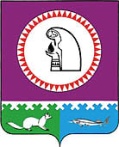 О внесении изменений  в постановление главы сельского поселения Малый Атлым от 27.03.2014 № 70/1«Об утверждении Плана противодействия коррупции в сельском поселение Малый Атлым на 2014-2015 годы»В целях реализации Федерального закона от 25.12.2008 № 273-ФЗ                               «О противодействии коррупции», Указа Президента Российской Федерации от 11.04.2014     № 226 «О национальном плане противодействия коррупции на 2014-2015 годы», руководствуясь Законом Ханты-Мансийского  автономного округа – Югры от 25.09.2008 № 86-оз «О мерах по противодействию коррупции в Ханты-Мансийском автономном округе – Югре», распоряжением Губернатора Ханты-Мансийского автономного округа – Югры от 30.01.2014 № 45-рг «Об утверждении Плана противодействия коррупции в Ханты-Мансийском автономном округе – Югре на 2014-2015 годы», в соответствии с уставом сельского поселения Малый Атлым:Внести изменения в постановление главы сельского поселения Малый Атлым  от 27.03.2014         №  70/1 «Об утверждении Плана противодействия коррупции в сельском поселение Малый Атлым на 2014-2015 годы», изложив приложение в новой редакции согласно приложению.Опубликовать настоящее постановление путем размещения на официальном сайте администрации сельского поселения Малый Атлым.Контроль за выполнением настоящего постановления возложить заместителя главы Андрушкевич С.И.Глава сельского поселения Малый Атлым                 С.В.Дейнеко Приложение  к постановлению                                                                                                                   главы сельского поселения Малый Атлым от 20  мая 2014 года № 108План противодействия коррупциив сельском поселении на 2014-2015 годыАДМИНИСТРАЦИЯ СЕЛЬСКОГО ПОСЕЛЕНИЯ МАЛЫЙ АТЛЫМОктябрьского района Ханты – Мансийского автономного округа - ЮгрыПОСТАНОВЛЕНИЕ «20»мая2014 г.№108с. Малый Атлымс. Малый Атлымс. Малый Атлымс. Малый Атлымс. Малый Атлымс. Малый Атлымс. Малый Атлымс. Малый Атлымс. Малый Атлымс. Малый Атлымс. Малый Атлым№п/п№п/пМероприятияМероприятияСрокиисполненияОтветственные исполнителиРаздел 1. Меры по нормативно-правовому обеспечению противодействия коррупцииРаздел 1. Меры по нормативно-правовому обеспечению противодействия коррупцииРаздел 1. Меры по нормативно-правовому обеспечению противодействия коррупцииРаздел 1. Меры по нормативно-правовому обеспечению противодействия коррупцииРаздел 1. Меры по нормативно-правовому обеспечению противодействия коррупцииРаздел 1. Меры по нормативно-правовому обеспечению противодействия коррупции1.1.1.1.Осуществление мониторинга муниципальной нормативной правовой базы по вопросам муниципальной службы в целях приведения в соответствие с действующим законодательством, в том числе внесение изменений в правовые акты администрации:Осуществление мониторинга муниципальной нормативной правовой базы по вопросам муниципальной службы в целях приведения в соответствие с действующим законодательством, в том числе внесение изменений в правовые акты администрации:ежеквартально,до 5 числа месяца, следующего за отчетнымГлавный специалист по общим вопросам, архиву, кадрам1.1.1.1.1.1.О предоставлении гражданами, претендующими на замещение должностей муниципальной службы, и муниципальными служащими сведений о доходах, об имуществе и обязательствах имущественного характера в соответствии с утвержденной единой формой справки о доходах, расходах, об имуществе и обязательствах имущественного характера, с одновременным предоставлением выписок о движении денежных средств по каждому банковскому счету за отчетный период и пояснений об источниках этих средствО предоставлении гражданами, претендующими на замещение должностей муниципальной службы, и муниципальными служащими сведений о доходах, об имуществе и обязательствах имущественного характера в соответствии с утвержденной единой формой справки о доходах, расходах, об имуществе и обязательствах имущественного характера, с одновременным предоставлением выписок о движении денежных средств по каждому банковскому счету за отчетный период и пояснений об источниках этих средствВ течение двух месяцев после принятия нормативного правового акта Губернатора Ханты-Мансийского автономного округа - ЮгрыГлавный специалист по общим вопросам, архиву, кадрам1.1.2.1.1.2.О перечне должностей муниципальной службы, при замещении которых муниципальный служащий администрации обязан представлять сведения о своих расходах, а также о расходах своих супруги (супруга) и несовершеннолетних детей, в части изменения порядка предоставления сведений о расходахО перечне должностей муниципальной службы, при замещении которых муниципальный служащий администрации обязан представлять сведения о своих расходах, а также о расходах своих супруги (супруга) и несовершеннолетних детей, в части изменения порядка предоставления сведений о расходахВ течение двух месяцев после принятия нормативного правового акта Губернатора Ханты-Мансийского автономного округа - ЮгрыГлавный специалист по общим вопросам, архиву, кадрам1.1.3.1.1.3.О перечне должностей муниципальной службы, при назначении на которые граждане и при замещении которых муниципальные служащие администрации обязаны представлять сведения о своих доходах, об имуществе и обязательствах имущественного характера, а также сведения о доходах, об имуществе и обязательствах имущественного характера своих супруги (супруга) и несовершеннолетних детей» в части представления сведений о доходах, об имуществе и обязательствах имущественного характера гражданами, претендующими на замещение должности муниципальной службыО перечне должностей муниципальной службы, при назначении на которые граждане и при замещении которых муниципальные служащие администрации обязаны представлять сведения о своих доходах, об имуществе и обязательствах имущественного характера, а также сведения о доходах, об имуществе и обязательствах имущественного характера своих супруги (супруга) и несовершеннолетних детей» в части представления сведений о доходах, об имуществе и обязательствах имущественного характера гражданами, претендующими на замещение должности муниципальной службыВ течение двух месяцев после принятия нормативного правового акта Губернатора Ханты-Мансийского автономного округа - ЮгрыГлавный специалист по общим вопросам, архиву, кадрам1.1.4.1.1.4.О проверке достоверности и полноты сведений, представляемых гражданами, претендующими на замещение должностей муниципальной службы, муниципальным служащим, замещающими должности, включенные в соответствующий перечень, и соблюдения муниципальными служащими требований к служебному поведению, в соответствии с изменениями, внесенными Указом Президента Российской Федерации от 11 апреля 2014 года № 226 «О национальном плане противодействия коррупции на 2014-2015 годы» в Указ Президента Российской Федерации от 21 сентября 2009 года №1065 «О проверке достоверности и полноты сведений, представляемых гражданами, претендующими на замещение должностей федеральной государственной службы, и федеральными государственными служащими, и соблюдения федеральными государственными служащими требований к служебному поведению»О проверке достоверности и полноты сведений, представляемых гражданами, претендующими на замещение должностей муниципальной службы, муниципальным служащим, замещающими должности, включенные в соответствующий перечень, и соблюдения муниципальными служащими требований к служебному поведению, в соответствии с изменениями, внесенными Указом Президента Российской Федерации от 11 апреля 2014 года № 226 «О национальном плане противодействия коррупции на 2014-2015 годы» в Указ Президента Российской Федерации от 21 сентября 2009 года №1065 «О проверке достоверности и полноты сведений, представляемых гражданами, претендующими на замещение должностей федеральной государственной службы, и федеральными государственными служащими, и соблюдения федеральными государственными служащими требований к служебному поведению»В течение двух месяцев после принятия нормативного правового акта Губернатора Ханты-Мансийского автономного округа - ЮгрыГлавный специалист по общим вопросам, архиву, кадрам1.1.5.1.1.5.Утверждение порядка проведения оценки эффективности использования бюджетных средств  администрации сельского поселения Малый АтлымУтверждение порядка проведения оценки эффективности использования бюджетных средств  администрации сельского поселения Малый АтлымВ течение двух месяцев после принятия нормативного правового акта Губернатора Ханты-Мансийского автономного округа - ЮгрыФЭО 1.1.6.1.1.6.Утверждении Кодекса этики и служебного поведения работников муниципальных учреждений и предприятий сельского поселния Малый АтлымУтверждении Кодекса этики и служебного поведения работников муниципальных учреждений и предприятий сельского поселния Малый АтлымВ течение двух месяцев после принятия нормативного правового акта Губернатора Ханты-Мансийского автономного округа – Югрыдо 25 сентября 2014 годаГлавный специалист по общим вопросам, архиву, кадрам1.1.7.1.1.7.Утверждение положения информирования работниками работодателя о случаях склонения их к совершению коррупционных правонарушений и порядке рассмотрения таких сообщений в муниципальных учреждениях и предприятиях сельского поселения Малый АтлымУтверждение положения информирования работниками работодателя о случаях склонения их к совершению коррупционных правонарушений и порядке рассмотрения таких сообщений в муниципальных учреждениях и предприятиях сельского поселения Малый АтлымВ течение двух месяцев после принятия нормативного правового акта Губернатора Ханты-Мансийского автономногодо 25 октября 2014 годаГлавный специалист по общим вопросам, архиву, кадрам1.1.8.1.1.8.Утверждение положения о конфликте интересов работников муниципальных учреждениях и предприятиях сельского поселения Малый АтлымУтверждение положения о конфликте интересов работников муниципальных учреждениях и предприятиях сельского поселения Малый АтлымВ течение двух месяцев после принятия нормативного правового акта Губернатора Ханты-Мансийского автономногодо 25 ноября 2014 года Главный специалист по общим вопросам, архиву, кадрам1.1.9.1.1.9.Утверждение Правил обмена деловыми подарками и знаками делового гостеприимства в муниципальных учреждениях и предприятиях сельского поселения Малый АтлымУтверждение Правил обмена деловыми подарками и знаками делового гостеприимства в муниципальных учреждениях и предприятиях сельского поселения Малый АтлымВ течение двух месяцев после принятия нормативного правового акта Губернатора Ханты-Мансийского автономногодо 25 декабря 2014 годаГлавный специалист по общим вопросам, архиву, кадрам1.2.1.2.Антикоррупционная экспертиза нормативных правовых актов и их проектов, принимаемых в муниципальном образовании, в том числе:Антикоррупционная экспертиза нормативных правовых актов и их проектов, принимаемых в муниципальном образовании, в том числе:Главный специалист по юридическим вопросам1.2.1.1.2.1.Проведение антикоррупционной экспертизы проектов нормативных правовых актов органов местного самоуправления, с целью выявления в них положений, способствующих проявлению коррупцииПроведение антикоррупционной экспертизы проектов нормативных правовых актов органов местного самоуправления, с целью выявления в них положений, способствующих проявлению коррупциипостоянноГлавный специалист по юридическим вопросам1.2.2.1.2.2.Проведение анализа выявленных в проектах нормативных правовых актов коррупционных факторов с выработкой предложений, направленных на совершенствование нормотворческой деятельности; последующее рассмотрение этих рекомендаций с участием специалистов органов местного самоуправления, в должностные обязанности которых входит подготовка нормативных правовых актовПроведение анализа выявленных в проектах нормативных правовых актов коррупционных факторов с выработкой предложений, направленных на совершенствование нормотворческой деятельности; последующее рассмотрение этих рекомендаций с участием специалистов органов местного самоуправления, в должностные обязанности которых входит подготовка нормативных правовых актовежеквартальноГлавный специалист по юридическим вопросам1.2.3.1.2.3.Взаимодействие с органами исполнительной власти Ханты-Мансийского автономного округа - Югры по вопросам проведения антикоррупционной экспертизы проектов нормативных правовых актовВзаимодействие с органами исполнительной власти Ханты-Мансийского автономного округа - Югры по вопросам проведения антикоррупционной экспертизы проектов нормативных правовых актовпостоянноГлавный юрист по юридическим вопросам1.31.3Проведение анализа принимаемых мер по актам прокурорского реагирования в сфере противодействия коррупцииПроведение анализа принимаемых мер по актам прокурорского реагирования в сфере противодействия коррупцииежеквартально, до 05 числа месяца, следующего за отчётнымГлавный специалист по юридическим вопросамРаздел 2. Меры по совершенствованию муниципального управления и установлению антикоррупционных механизмовРаздел 2. Меры по совершенствованию муниципального управления и установлению антикоррупционных механизмовРаздел 2. Меры по совершенствованию муниципального управления и установлению антикоррупционных механизмовРаздел 2. Меры по совершенствованию муниципального управления и установлению антикоррупционных механизмовРаздел 2. Меры по совершенствованию муниципального управления и установлению антикоррупционных механизмовРаздел 2. Меры по совершенствованию муниципального управления и установлению антикоррупционных механизмовПротиводействие коррупции при размещении муниципальных заказовПротиводействие коррупции при размещении муниципальных заказовПротиводействие коррупции при размещении муниципальных заказовПротиводействие коррупции при размещении муниципальных заказовПротиводействие коррупции при размещении муниципальных заказовПротиводействие коррупции при размещении муниципальных заказов2.1.2.1.Осуществление муниципального финансового контроля за размещением муниципального заказа с целью обеспечения повышения эффективности, результативности осуществления закупок товаров, работ, услуг, обеспечения гласности и прозрачности осуществления таких закупок, предотвращения коррупции и других злоупотреблений в сфере таких закупок и законности выполнения бюджетных процедур и эффективности использования бюджетных средств, в рамках реализации Федерального закона                            от 05.04.2013 № 44-ФЗ «О контрактной системе в сфере закупок товаров, работ, услуг для обеспечения государственных и муниципальных нужд», в том числе в сфере жилищно-коммунального хозяйства, строительства, потребительского рынка, образования, культурыОсуществление муниципального финансового контроля за размещением муниципального заказа с целью обеспечения повышения эффективности, результативности осуществления закупок товаров, работ, услуг, обеспечения гласности и прозрачности осуществления таких закупок, предотвращения коррупции и других злоупотреблений в сфере таких закупок и законности выполнения бюджетных процедур и эффективности использования бюджетных средств, в рамках реализации Федерального закона                            от 05.04.2013 № 44-ФЗ «О контрактной системе в сфере закупок товаров, работ, услуг для обеспечения государственных и муниципальных нужд», в том числе в сфере жилищно-коммунального хозяйства, строительства, потребительского рынка, образования, культурыв течение 2014 – 2015 годовФЭО2.3.2.3.Проведение мониторинга исполнения установленного порядка сообщения, лицами, замещающими муниципальные должности, муниципальными служащими администрации, работниками организаций и учреждений в отношении которых орган местного самоуправления муниципального образования выступает единственным учредителем, о получении подарка в связи с их должностным положением или исполнением ими служебных (должностных обязанностей), о сдаче и оценке подарка, реализации (выкупе) и заключении в доход соответствующего бюджета средств, вырученных от его реализацииПроведение мониторинга исполнения установленного порядка сообщения, лицами, замещающими муниципальные должности, муниципальными служащими администрации, работниками организаций и учреждений в отношении которых орган местного самоуправления муниципального образования выступает единственным учредителем, о получении подарка в связи с их должностным положением или исполнением ими служебных (должностных обязанностей), о сдаче и оценке подарка, реализации (выкупе) и заключении в доход соответствующего бюджета средств, вырученных от его реализациидо 15 января 2015 годадо 15 января2016 годаГлавный специалист по общим вопросам, архиву, кадрам 2.4.2.4.Проведение мониторинга представления руководителями муниципальных учреждений сельского поселения Малый Атлым, сведений о доходах, об имуществе и обязательствах имущественного характера, размещения указанных сведений на официальном сайте администрации сельского поселения Малый АтлымПроведение мониторинга представления руководителями муниципальных учреждений сельского поселения Малый Атлым, сведений о доходах, об имуществе и обязательствах имущественного характера, размещения указанных сведений на официальном сайте администрации сельского поселения Малый Атлымдо 1 июня 2014 годадо 1 июня 2015 годаГлавный специалист по общим вопросам, архиву, кадрам 2.5.2.5.Организация работы по формированию комиссий по противодействию коррупцииОрганизация работы по формированию комиссий по противодействию коррупциив течение двух месяцев после принятия нормативного правового акта Российской ФедерациизаместительСовершенствование организации деятельности органов местного самоуправленияпо использованию муниципальных средств (имущества)Совершенствование организации деятельности органов местного самоуправленияпо использованию муниципальных средств (имущества)Совершенствование организации деятельности органов местного самоуправленияпо использованию муниципальных средств (имущества)Совершенствование организации деятельности органов местного самоуправленияпо использованию муниципальных средств (имущества)Совершенствование организации деятельности органов местного самоуправленияпо использованию муниципальных средств (имущества)Совершенствование организации деятельности органов местного самоуправленияпо использованию муниципальных средств (имущества)2.6.2.6.Обеспечение механизма предоставления муниципального имущества преимущественно на торгахОбеспечение механизма предоставления муниципального имущества преимущественно на торгахдо 20 декабря 2014 годадо 20 декабря 2015 годаГлавный специалист по управлению муниципальным имуществом2.7.2.7.Осуществление контроля за использованием имущества, находящегося в муниципальной собственности, в том числе переданного в аренду, хозяйственное ведение и оперативное управлениеОсуществление контроля за использованием имущества, находящегося в муниципальной собственности, в том числе переданного в аренду, хозяйственное ведение и оперативное управлениедо 20 декабря 2014 годадо 20 декабря 2015 годаГлавный специалист по управлению муниципальным имуществом2.8.2.8.Отчет об эффективности использования имущества, находящегося в муниципальной собственности, в том числе земельных участковОтчет об эффективности использования имущества, находящегося в муниципальной собственности, в том числе земельных участковдо 20 декабря 2014 года   до 20 декабря 2015 годаГлавный специалист по управлению муниципальным имуществом Деятельность органов  местного самоуправления по снижению административных барьеров и повышению доступности муниципальных услуг Деятельность органов  местного самоуправления по снижению административных барьеров и повышению доступности муниципальных услуг Деятельность органов  местного самоуправления по снижению административных барьеров и повышению доступности муниципальных услуг Деятельность органов  местного самоуправления по снижению административных барьеров и повышению доступности муниципальных услуг Деятельность органов  местного самоуправления по снижению административных барьеров и повышению доступности муниципальных услуг Деятельность органов  местного самоуправления по снижению административных барьеров и повышению доступности муниципальных услуг2.10.Внесение изменений и дополнений в административные регламенты муниципальных услуг при внесении изменений в законодательство Российской Федерации, Ханты-Мансийского автономного округа – ЮгрыВнесение изменений и дополнений в административные регламенты муниципальных услуг при внесении изменений в законодательство Российской Федерации, Ханты-Мансийского автономного округа – ЮгрыВнесение изменений и дополнений в административные регламенты муниципальных услуг при внесении изменений в законодательство Российской Федерации, Ханты-Мансийского автономного округа – Югрыв течение 2014-2015  годовСпециалисты администрации2.11.Деятельность администрации по переходу на межведомственное информационное взаимодействие при предоставлении муниципальных услуг в электронном видеДеятельность администрации по переходу на межведомственное информационное взаимодействие при предоставлении муниципальных услуг в электронном видеДеятельность администрации по переходу на межведомственное информационное взаимодействие при предоставлении муниципальных услуг в электронном видев течение 2014-2015  годовСпециалисты администрации, заместитель2.12.Оказание содействие реализации мероприятий  по открытию филиалов многофункционального центра предоставления государственных и муниципальных услуг в п. Большие ЛеушиОказание содействие реализации мероприятий  по открытию филиалов многофункционального центра предоставления государственных и муниципальных услуг в п. Большие ЛеушиОказание содействие реализации мероприятий  по открытию филиалов многофункционального центра предоставления государственных и муниципальных услуг в п. Большие Леушидо 20 декабря 2014 года   до 20 декабря 2015 годазаместитель2.13.Проведение  в соответствии с утвержденными планами проверок деятельности муниципальных учреждений (организаций) в части оказания услуг населению, в том числе в сферах образования, культуры, жилищно-коммунального хозяйстваПроведение  в соответствии с утвержденными планами проверок деятельности муниципальных учреждений (организаций) в части оказания услуг населению, в том числе в сферах образования, культуры, жилищно-коммунального хозяйстваПроведение  в соответствии с утвержденными планами проверок деятельности муниципальных учреждений (организаций) в части оказания услуг населению, в том числе в сферах образования, культуры, жилищно-коммунального хозяйствав соответствиис планами проверок  заместитель2.14Введение процедуры информирования работниками работодателя о случаях склонения их к совершению коррупционных нарушений и порядка рассмотрения таких сообщений, включая:издание соответствующего локального правового акта;определение должностных лиц, уполномоченных на рассмотрение информации о случаях склонения к совершению коррупционных нарушений;ознакомление работников с утвержденным порядком информирования о случаях склоненияВведение процедуры информирования работниками работодателя о случаях склонения их к совершению коррупционных нарушений и порядка рассмотрения таких сообщений, включая:издание соответствующего локального правового акта;определение должностных лиц, уполномоченных на рассмотрение информации о случаях склонения к совершению коррупционных нарушений;ознакомление работников с утвержденным порядком информирования о случаях склоненияВведение процедуры информирования работниками работодателя о случаях склонения их к совершению коррупционных нарушений и порядка рассмотрения таких сообщений, включая:издание соответствующего локального правового акта;определение должностных лиц, уполномоченных на рассмотрение информации о случаях склонения к совершению коррупционных нарушений;ознакомление работников с утвержденным порядком информирования о случаях склонениядо 25 ноября 2014 года Муниципальные учреждения (организации) и предприятия сельского поселения Малый Атлым2.15.2Введение процедуры информирования работниками работодателя о возникновении конфликта интересов и порядка его урегулирования, включая:издание соответствующего локального правового акта;определение должностных лиц, уполномоченных на рассмотрение информации о случаях возникновения конфликта интересов;ознакомление работников с утвержденным порядком информирования о случаях возникновения конфликта интересовВведение процедуры информирования работниками работодателя о возникновении конфликта интересов и порядка его урегулирования, включая:издание соответствующего локального правового акта;определение должностных лиц, уполномоченных на рассмотрение информации о случаях возникновения конфликта интересов;ознакомление работников с утвержденным порядком информирования о случаях возникновения конфликта интересовВведение процедуры информирования работниками работодателя о возникновении конфликта интересов и порядка его урегулирования, включая:издание соответствующего локального правового акта;определение должностных лиц, уполномоченных на рассмотрение информации о случаях возникновения конфликта интересов;ознакомление работников с утвержденным порядком информирования о случаях возникновения конфликта интересовдо 25 декабря 2014 года Муниципальные учреждения (организации) и предприятия сельского поселения Малый Атлым2.15.3Проведение оценки коррупционных рисков в целях выявления сфер деятельности организации, наиболее подверженных таким рискам Проведение оценки коррупционных рисков в целях выявления сфер деятельности организации, наиболее подверженных таким рискам Проведение оценки коррупционных рисков в целях выявления сфер деятельности организации, наиболее подверженных таким рискам до 15 января 2015 годаМуниципальные учреждения(организации) и предприятия сельского поселения малый АтлымРаздел 3. Меры по информационному обеспечению, взаимодействию с общественностью в ходе реализации мероприятий по противодействию коррупции и проведению социологических исследованийРаздел 3. Меры по информационному обеспечению, взаимодействию с общественностью в ходе реализации мероприятий по противодействию коррупции и проведению социологических исследованийРаздел 3. Меры по информационному обеспечению, взаимодействию с общественностью в ходе реализации мероприятий по противодействию коррупции и проведению социологических исследованийРаздел 3. Меры по информационному обеспечению, взаимодействию с общественностью в ходе реализации мероприятий по противодействию коррупции и проведению социологических исследованийРаздел 3. Меры по информационному обеспечению, взаимодействию с общественностью в ходе реализации мероприятий по противодействию коррупции и проведению социологических исследованийРаздел 3. Меры по информационному обеспечению, взаимодействию с общественностью в ходе реализации мероприятий по противодействию коррупции и проведению социологических исследований3.1.3.1.Проведение мониторинга печатных, электронных средств массовой информации о наличии размещённых материалов по фактам коррупционных проявлений, информационных материалов по вопросам противодействия коррупции Проведение мониторинга печатных, электронных средств массовой информации о наличии размещённых материалов по фактам коррупционных проявлений, информационных материалов по вопросам противодействия коррупции ежемесячнозаместитель3.2.3.2.Обеспечение реализации   Федерального  закона  от 09.02.2009 № 8-ФЗ «Об обеспечении доступа к информации о деятельности государственных органов и органов местного самоуправления» Обеспечение реализации   Федерального  закона  от 09.02.2009 № 8-ФЗ «Об обеспечении доступа к информации о деятельности государственных органов и органов местного самоуправления» ежемесячноСпециалисты, заместитель3.3.3.3.Проведение анализа заявлений, обращений на предмет наличия информации о фактах коррупции со стороны муниципальных служащихПроведение анализа заявлений, обращений на предмет наличия информации о фактах коррупции со стороны муниципальных служащихежеквартально, до 05 числа месяца, следующего за отчётнымзаместительРаздел 4. Меры по кадровому и образовательному обеспечению Раздел 4. Меры по кадровому и образовательному обеспечению Раздел 4. Меры по кадровому и образовательному обеспечению Раздел 4. Меры по кадровому и образовательному обеспечению Раздел 4. Меры по кадровому и образовательному обеспечению Раздел 4. Меры по кадровому и образовательному обеспечению 4.1.Осуществление проверок в порядке, предусмотренном нормативными правовыми актами Российской Федерации и Ханты-Мансийского автономного округа – Югры, и применение соответствующих мер юридической ответственности по каждому случаю несоблюдения ограничений, запретов и неисполнения обязанностей, установленных в целях противодействия коррупции, в том числе ограничений, касающихся получений подарковОсуществление проверок в порядке, предусмотренном нормативными правовыми актами Российской Федерации и Ханты-Мансийского автономного округа – Югры, и применение соответствующих мер юридической ответственности по каждому случаю несоблюдения ограничений, запретов и неисполнения обязанностей, установленных в целях противодействия коррупции, в том числе ограничений, касающихся получений подарковОсуществление проверок в порядке, предусмотренном нормативными правовыми актами Российской Федерации и Ханты-Мансийского автономного округа – Югры, и применение соответствующих мер юридической ответственности по каждому случаю несоблюдения ограничений, запретов и неисполнения обязанностей, установленных в целях противодействия коррупции, в том числе ограничений, касающихся получений подарковпостоянно4.2.Выявление случаев возникновения конфликта интересов, одной из сторон которого являются лица, замещающие муниципальные должности и должности муниципальной службы, и принятие предусмотренных законодательством мер по предотвращению и урегулированию конфликта интересов. Обеспечение предания выявленных случаев гласности и применение мер ответственности, предусмотренных законодательством Российской ФедерацииВыявление случаев возникновения конфликта интересов, одной из сторон которого являются лица, замещающие муниципальные должности и должности муниципальной службы, и принятие предусмотренных законодательством мер по предотвращению и урегулированию конфликта интересов. Обеспечение предания выявленных случаев гласности и применение мер ответственности, предусмотренных законодательством Российской ФедерацииВыявление случаев возникновения конфликта интересов, одной из сторон которого являются лица, замещающие муниципальные должности и должности муниципальной службы, и принятие предусмотренных законодательством мер по предотвращению и урегулированию конфликта интересов. Обеспечение предания выявленных случаев гласности и применение мер ответственности, предусмотренных законодательством Российской ФедерациипостоянноГлавный специалист по общим вопросам, архиву, кадрам 4.3.Доведение методических рекомендаций, проведение разъяснительной работы, занятий и семинаров с лицами, замещающими муниципальные должности и должности муниципальной службы муниципального образования сельского поселения Малый Атлым, по вопросам:- соблюдения ограничений, запретов и исполнения обязанностей, установленных в целях противодействия коррупции, в том числе ограничений, касающихся получения подарков, а также формирования негативного отношения к дарению подарков;- соблюдения положений законодательства Российской Федерации о противодействии коррупции;- недопущения поведения, которое может восприниматься окружающими как обещание или предложение дачи взятки либо как согласие принять взятку или как просьба о даче взяткиДоведение методических рекомендаций, проведение разъяснительной работы, занятий и семинаров с лицами, замещающими муниципальные должности и должности муниципальной службы муниципального образования сельского поселения Малый Атлым, по вопросам:- соблюдения ограничений, запретов и исполнения обязанностей, установленных в целях противодействия коррупции, в том числе ограничений, касающихся получения подарков, а также формирования негативного отношения к дарению подарков;- соблюдения положений законодательства Российской Федерации о противодействии коррупции;- недопущения поведения, которое может восприниматься окружающими как обещание или предложение дачи взятки либо как согласие принять взятку или как просьба о даче взяткиДоведение методических рекомендаций, проведение разъяснительной работы, занятий и семинаров с лицами, замещающими муниципальные должности и должности муниципальной службы муниципального образования сельского поселения Малый Атлым, по вопросам:- соблюдения ограничений, запретов и исполнения обязанностей, установленных в целях противодействия коррупции, в том числе ограничений, касающихся получения подарков, а также формирования негативного отношения к дарению подарков;- соблюдения положений законодательства Российской Федерации о противодействии коррупции;- недопущения поведения, которое может восприниматься окружающими как обещание или предложение дачи взятки либо как согласие принять взятку или как просьба о даче взяткидо 10 июля 2014 годадо 10 декабря 2014 годадо 10 июля 2015 года   до 10 декабря 2015 годаГлавный специалист по общим вопросам, архиву, кадрам 4.4.Использование механизмов формирования кадрового резерва на конкурсной основе и замещения вакантных должностей из сформированного кадрового резерваИспользование механизмов формирования кадрового резерва на конкурсной основе и замещения вакантных должностей из сформированного кадрового резерваИспользование механизмов формирования кадрового резерва на конкурсной основе и замещения вакантных должностей из сформированного кадрового резервапостоянноГлавный специалист по общим вопросам, архиву, кадрам 4.5.Организация участия муниципальных служащих в семинарах, тренингах и иных мероприятиях, направленных на формирование нетерпимого отношения к проявлениям коррупции, проводимым в рамках профессиональной подготовки, переподготовки и повышения квалификацииОрганизация участия муниципальных служащих в семинарах, тренингах и иных мероприятиях, направленных на формирование нетерпимого отношения к проявлениям коррупции, проводимым в рамках профессиональной подготовки, переподготовки и повышения квалификацииОрганизация участия муниципальных служащих в семинарах, тренингах и иных мероприятиях, направленных на формирование нетерпимого отношения к проявлениям коррупции, проводимым в рамках профессиональной подготовки, переподготовки и повышения квалификациипо мере необходимости4.6.Внесение изменений в кодекс этики и служебного поведения муниципальных служащих администрация Внесение изменений в кодекс этики и служебного поведения муниципальных служащих администрация Внесение изменений в кодекс этики и служебного поведения муниципальных служащих администрация в течение месяца после внесения изменений в постановление Губернатора Ханты-Мансийского автономного округа – Югры Главный специалист по общим вопросам, архиву, кадрам 4.7.Внесение дополнений в должностные инструкции муниципальных служащих, ответственных за работу по профилактике коррупционных правонарушенийВнесение дополнений в должностные инструкции муниципальных служащих, ответственных за работу по профилактике коррупционных правонарушенийВнесение дополнений в должностные инструкции муниципальных служащих, ответственных за работу по профилактике коррупционных правонарушенийдо 1 июня 2014 года Главный специалист по общим вопросам, архиву, кадрам 4.8.Организация работы по правовому просвещению подчиненных, своевременное ознакомление их с нормативными правовыми актами в сфере противодействия коррупцииОрганизация работы по правовому просвещению подчиненных, своевременное ознакомление их с нормативными правовыми актами в сфере противодействия коррупцииОрганизация работы по правовому просвещению подчиненных, своевременное ознакомление их с нормативными правовыми актами в сфере противодействия коррупцииежеквартальноРуководители муниципальных учреждений и предприятий сельского поселения Малый АтлымРаздел 5. Антикоррупционные мероприятия в сфере жилищно-коммунального хозяйства (далее – ЖКХ)Раздел 5. Антикоррупционные мероприятия в сфере жилищно-коммунального хозяйства (далее – ЖКХ)Раздел 5. Антикоррупционные мероприятия в сфере жилищно-коммунального хозяйства (далее – ЖКХ)Раздел 5. Антикоррупционные мероприятия в сфере жилищно-коммунального хозяйства (далее – ЖКХ)Раздел 5. Антикоррупционные мероприятия в сфере жилищно-коммунального хозяйства (далее – ЖКХ)Раздел 5. Антикоррупционные мероприятия в сфере жилищно-коммунального хозяйства (далее – ЖКХ)6.1.Проведение в рамках финансового контроля проверок целевого использования средств в сфере ЖКХПроведение в рамках финансового контроля проверок целевого использования средств в сфере ЖКХежеквартальноежеквартальноФЭО6.2.Проведение анализа неисполненных государственных (муниципальных) контрактов в сфере ЖКХ и принятие мер по исполнению подрядчиками взятых на себя обязательств, при наличии признаков правонарушений информацию передавать в правоохранительные органыПроведение анализа неисполненных государственных (муниципальных) контрактов в сфере ЖКХ и принятие мер по исполнению подрядчиками взятых на себя обязательств, при наличии признаков правонарушений информацию передавать в правоохранительные органы до 01 декабря 2014 годадо 01 июля 2015годадо 01 декабря2014 года  до 01 декабря 2014 годадо 01 июля 2015годадо 01 декабря2014 года заместитель6.3.Размещение на официальном сайте администрации сельского поселения Малый Атлым информации об изменениях размеров платы граждан за коммунальные услуги и жилые помещенияРазмещение на официальном сайте администрации сельского поселения Малый Атлым информации об изменениях размеров платы граждан за коммунальные услуги и жилые помещенияежеквартальноежеквартальнозаместитель6.4.Исполнение антимонопольного законодательства при организации открытых конкурсов по следующим направлениям:отбор организаций для управления многоквартирными домами;передача муниципального имущества в пользование хозяйствующим субъектам, осуществляющим деятельность в сфере ЖКХ;продажа муниципального недвижимого имущества, закрепленного за унитарными предприятиями на праве хозяйственного ведения или на праве оперативного управленияИсполнение антимонопольного законодательства при организации открытых конкурсов по следующим направлениям:отбор организаций для управления многоквартирными домами;передача муниципального имущества в пользование хозяйствующим субъектам, осуществляющим деятельность в сфере ЖКХ;продажа муниципального недвижимого имущества, закрепленного за унитарными предприятиями на праве хозяйственного ведения или на праве оперативного управлениядо 1 декабря2014 годадо 1 декабря 2015 года до 1 декабря2014 годадо 1 декабря 2015 года Главный специалист по управлению муниципальным имуществомРаздел 7. Меры по реализации Плана противодействия коррупции в  сельском поселении Малый Атлым на 2014-2015 годы (организационные мероприятия)Раздел 7. Меры по реализации Плана противодействия коррупции в  сельском поселении Малый Атлым на 2014-2015 годы (организационные мероприятия)Раздел 7. Меры по реализации Плана противодействия коррупции в  сельском поселении Малый Атлым на 2014-2015 годы (организационные мероприятия)Раздел 7. Меры по реализации Плана противодействия коррупции в  сельском поселении Малый Атлым на 2014-2015 годы (организационные мероприятия)Раздел 7. Меры по реализации Плана противодействия коррупции в  сельском поселении Малый Атлым на 2014-2015 годы (организационные мероприятия)Раздел 7. Меры по реализации Плана противодействия коррупции в  сельском поселении Малый Атлым на 2014-2015 годы (организационные мероприятия)7.1.7.1.Подготовка информации о реализации мероприятий Плана противодействия коррупции в  сельском поселении Малый Атлым на 2014-2015 годыПодготовка информации о реализации мероприятий Плана противодействия коррупции в  сельском поселении Малый Атлым на 2014-2015 годыдо 10 июня,до 10 декабря 2014 годадо 10 июня, до 10 декабря2015 годазаместитель